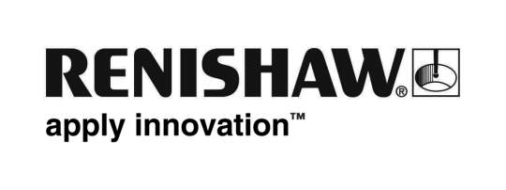 Le nouveau logiciel Compensate de Renishaw simplifie la compensation volumétriqueRenishaw Compensate est un nouvel ajout à la suite logicielle CARTO.  Il permet aux utilisateurs du calibre multi-axes XM-60 d’appliquer une compensation volumétrique pour les machines-outils en un procédé simple et rapide. Réduction des rebuts et des temps d'arrêt machineMême lorsque les machines-outils sont nouvelles, il existe des erreurs de positionnement dans plusieurs degrés de liberté qui varient tout au long de l’enveloppe de travail. Au cours de la durée de fonctionnement normale, les performances de la machine continueront de se dégrader en raison de l'usure mécanique. Il en résulte souvent des difficultés à atteindre les tolérances souhaitées, conduisant à une augmentation des rebuts de composants.  Lorsque la compensation volumétrique est appliquée, l’automate de la machine-outil applique automatiquement une correction pour réduire ces erreurs. Ce procédé peut être réalisé rapidement en capturant les données de calibration avec le système XM-60 et en utilisant Compensate pour générer une table de compensation volumétrique. Le résultat est une performance constante sur toute l’enveloppe de travail.La solution parfaite pour la compensation volumétriqueLe système XM-60 s’est établi en tant que solution leader sur le marché pour la mesure directe de l'ensemble des six degrés de liberté (erreurs de roulis et lacet, tangage, linéaire, de rectitude verticale et horizontale) sur un axe de la machine-outil. Ces six degrés de liberté sont mesurés en même temps et la détection de signe automatique pour les directions d'erreur évite des erreurs dans le traitement des données. La mesure est indépendante de la gravité et peut donc être utilisée pour mesurer les axes X, Y ou Z et même des mouvements en diagonale. Tous ces facteurs font du XM-60 la solution parfaite pour la compensation volumétrique.Compensate est compatible avec les automates de ligne Siemens 840D Solution qui disposent de l'option Siemens VCS (A3, A5 ou A5 plus) d’installée. Plus d'options d’automate seront disponibles dans les prochaines versions.Pour en savoir plus sur le logiciel Compensate et le calibre multi-axes XM-60, rendez visite à Renishaw lors du salon EMO d’Hanovre 2019 (du 16 au 21 septembre, hall 6, stand D48).-Fin-